AJ 5        6.4. - 9.4.          SKYPE Lekce 10 Amazing animals  str. 48, přiložený list otázky a odpovědi k textuPřiložený list – slova doplnitOpakujeme weather - časopis Úterý: 1. Na skype: - Lekce 10 - str.48  úkoly připravím, ot.,odpovědi2. Samostatná práce: Doplnit přiložený list Amazing animalsPS – str.48Z časopisu str.4 – vyhledat na google překladač slova, která neznáte. Napište. Na skype:  Kontrola samostatné práce.Časopis - weather,další aktivityDo pátku pošlete: Přiložený list -doplněný, PS-str.48, co máte z časopisu. Děkuji vám. BG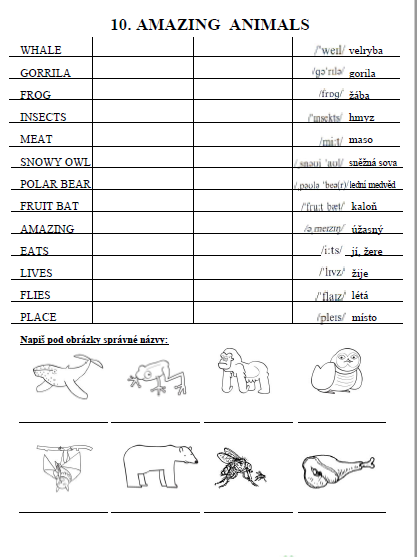 Lucka M., Lukáš K, Lukáš D. ,Matěj B., David, Matěj Ř. Štěpán, Úterý 6. 4.  Skype: od 9:30 do 10:00 samostatná práce z AJ    10:00 - 10:50skype:  10:50 – 11: 20 Veronika, Matěj K., Tomáš, Andrejka, Jitka, Ani, Ondra, Lucka H.Úterý 6.4.Skype: od  10:10 – 10:40samostatná práce z AJ  10:40- 11:30skype:  11:30 – 12:00